CUENTA PÚBLICA AÑO LECTIVO 2022INTRODUCCIÓNDIRIGIDA A TODA LA COMUNIDAD ESCOLARI De los aspectos administrativos y sociales:El Colegio Técnico Profesional Santa Teresa de Jesús de Los Andes está ubicado en avenida Recoleta Nº 6187, población “Patria Nueva” de la Comuna de Huechuraba. Según estimaciones del INE la comuna tendría 98.671 en el año 2017.Cuenta con resolución ministerial como organismo educacional cooperador del Estado, de acuerdo a Resolución Exenta Nº 00696, del 22 de marzo de 1989, emanada por la Secretaría Ministerial de Educación de la Región Metropolitana.Actualmente el Centro Educativo cuenta con autorización para operar en los siguientes niveles y capacidades, de acuerdo a ampliación de la resolución exenta antes citada:      Nivel Educación Parvulario: 35 Alumnos: Nivel Enseñanza Básica y Media Humanista‐ Científica y Técnico Profesional; 855 alumnos. El Rol Base de Datos del establecimiento, fue declarado único y eliminado el anterior, por Resolución Exenta Nº 94689, del 21 de diciembre de 2001, estableciéndose el Nº 24407‐4 como el oficial. Actualmente, en virtud del expediente Nº 1957, fechado el 21 de diciembre de 2005, está vigente, de manera única, la especialidad de Administración con Mención en Recursos Humanos, del sector comercial de Administración y Comercio, aprobados a su vez en virtud de la Ley 18.956.De los ingresos y Egresos:A continuación, se exponen las cifras del colegio, que  representan el manejo financiero y económico del establecimiento para el período antes citado.De los Ingresos y gastos del periodo:Del total de ingresos del año 2022 el 58% corresponde a subvención estatal, el 27% se recibe por Subvención Escolar Preferencial (SEP). El 10% corresponden a asignaciones extraordinarias que se entregan a docentes y asistentes de la educación. El 0.40% se percibe por subvención de mantenimiento.El 0.60% de los ingresos es por concepto de Pro Retención.         Respecto de los egresos, la mayor partida de gastos lo representan las remuneraciones del personal que implican un 92% de los egresos totales.El 8% de los egresos totales se realiza en gastos operacionales y  gastos  administrativos.Índices Técnico Pedagógicos:    Como institución católica que busca la educación de excelencia, entendiendo esta como un proceso que va más allá de los resultados académicos, trabajamos en una formación integral que ayude a nuestros estudiantes a ser jóvenes que integren procesos de formación que se alinean con lo planteado por el ministerio de educación en el ámbito académico. Es por lo anterior, que se ha trabajado en el fortalecimiento de las interacciones dentro del aula, intencionando el trabajo en las habilidades socio- afectivas, las cuales van directamente ligadas con el proceso de aprendizaje de los estudiantes, buscando involucrar a padres y apoderados como un eje central del proceso de enseñanza- aprendizaje. Durante el año 2022, el establecimiento nos fue entregando diferentes desafíos que tuvimos que ir sorteando luego de la pandemia, poniendo énfasis en la nivelación de estudiantes descendidos y la mejora constante en lo académico. A continuación se presentan los indicadores que reflejan la realidad del colegio Santa Teresa de Jesús de los andes.  Promoción y Repitentes por Curso año 2022El 2% de la matrícula repite curso por rendimiento académico, un punto más que el año anterior. Esta alza hace relación al reintegro de los estudiantes a las clases presenciales, donde se pudo observar una baja asistencia al comienzo del año, un proceso de adaptación de los estudiantes al proceso de clases presenciales y a factores externos que fueron interfiriendo en el proceso de aprendizaje. Estrategias Para Mejorar el Aprendizaje de los Alumnos.El colegio mantiene su alianza con el Centro de Desarrollo Escolar de la Universidad Finis Terrae   Nuestro establecimiento pertenece a la red de colegios que conforman el Regnum Christie, institución que cuenta con diferentes instituciones educativas. Entre estas instituciones, se encuentra la universidad Finis Terrae, establecimiento que apoya con herramientas de mejora para nuestro equipo de trabajo. El centro de desarrollo escolar es una institución, perteneciente a la universidad, que facilita diferentes profesionales para la mejora de distintos ámbitos en el área escolar. Si bien durante años anteriores el foco estuvo en el proceso de convivencia escolar, durante el 2022 el centro se concentró en la formación del equipo directivo, a través de la entrega de diferentes herramientas para el análisis e interpretación de resultados, y planteamientos de acciones de mejora para la mejora de los resultados académicos de la institución. El trabajo realizado en el ámbito de convivencia escolar se enfocó en retomar hábitos de orden y respeto, en el marco de una adecuada flexibilidad post pandemia. Nuestros estudiantes perciben su Colegio como un espacio seguro, donde no se observan conflictos graves, generando, por naturaleza, un grato ambiente escolar y laboral con las incidencias naturales en una buena Convivencia Escolar.Programa de tutorías Fundación United WayDesde el año 2015 se realiza una alianza con United Way, institución sin fines de lucro que, en conjunto con voluntarios de diferentes empresas, entregan la posibilidad de acompañamiento a los estudiantes mediante mentorías.Luego de la pandemia, y respondiendo a la modalidad híbrida en que trabajaron muchas empresas, durante el 2022 no se pudo realizar el proceso de mentorías, de todas formas la fundación presentó diferentes charlas que fueron enfocadas al mundo laboral, las cuales fueron dictadas por diferentes voluntarios pertenecientes a las empresas asociadas a United Way. En el caso del proyecto Steam, durante el año la fundación fue preparando diferentes profesores para poder comenzar a llevar a cabo proyectos durante el 2023, es por ello que dentro del establecimiento se dispuso una sala de steam, donde se encuentran las impresoras 3D y computadores para la creación de diferentes proyectos. Resultados PAESComo se puede observar en el cuadro anterior, la cantidad de estudiantes que rinden la prueba de acceso a la educación superior ha ido en ascenso, puesto que cada año son más los estudiantes que cumplen con el proceso que se ha buscado incentivar desde el Colegio. A pesar de lo anterior, los estudiantes que ingresan finalmente a la educación superior presentó una baja, es por lo mismo que se han implementado para el año 2023 personal y proyecto de acompañamiento profesional para el descubrimiento vocacional de nuestros estudiantes. Tal como se ha venido repitiendo durante los últimos años, el porcentaje de titulación de nuestros estudiantes sigue siendo el 100%, proceso que ha llevado a cabo el departamento técnico profesional, quienes, en conjunto con las familias, se preocupan que todos cuenten con un espacio de práctica profesional en una empresa que potencie sus aprendizajes y desarrollo.Resultados DIA: Diagnóstico Integral de aprendizajePara cualquier proceso de mejora, es importante poder levantar información sobre el proceso en que se encuentra cada uno de los grupos/cursos. Es por lo anterior que, desde el ministerio de educación, se entrega un material diagnóstico creado por los objetivos de aprendizaje priorizados, que nos ayuda a detectar cuáles son los elementos a mejorar dentro de la institución. Dentro del proceso del año 2022, se toma este instrumento en tres momentos del año (inicial, intermedio y final). Cada uno de estos instrumentos están enfocados a realizar un seguimiento a los objetivos planteados por el ministerio como prioritarios. Los resultados de este proceso lo podemos observar en los siguientes gráficos: Porcentajes de estudiantes que alcanzaron los objetivos de aprendizajes priorizados de cada curso en lectura.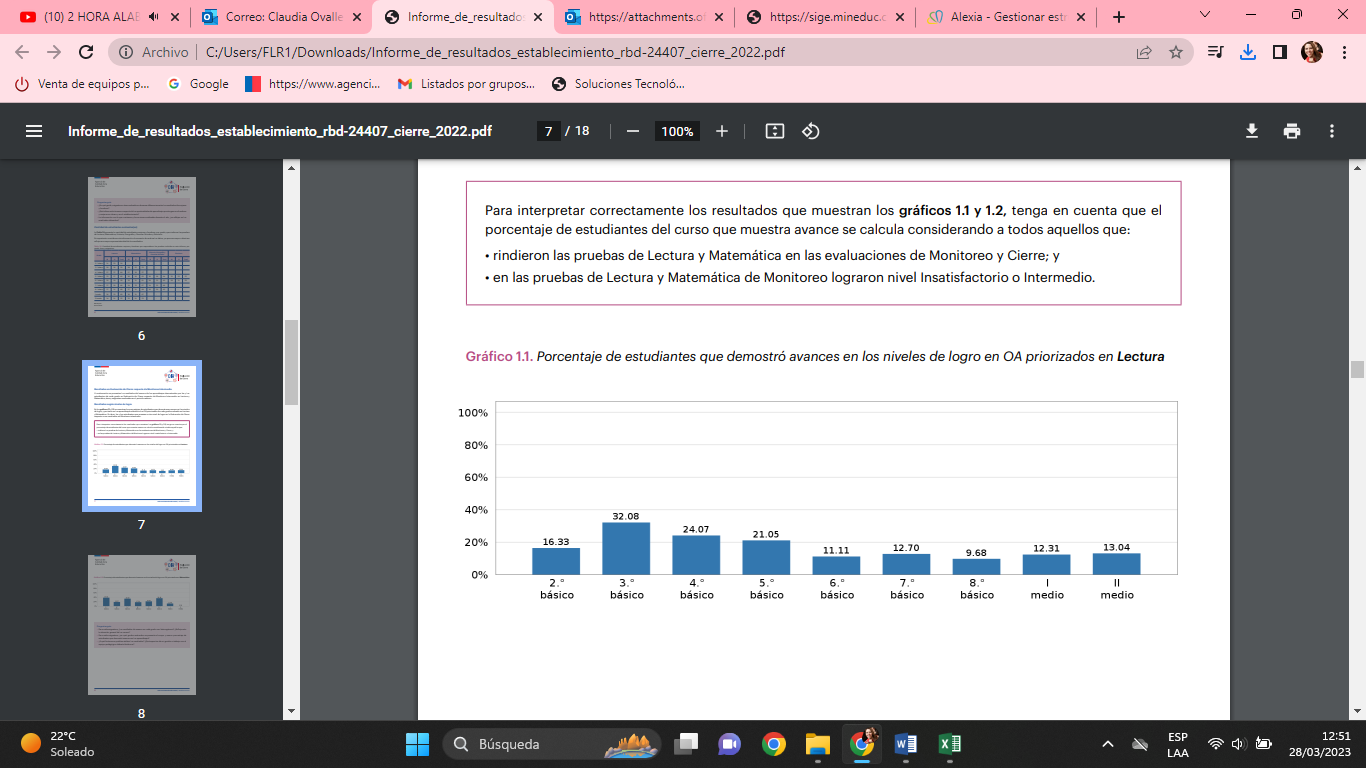 Porcentajes de estudiantes que alcanzaron los objetivos de aprendizaje priorizados de cada curso en Matemáticas.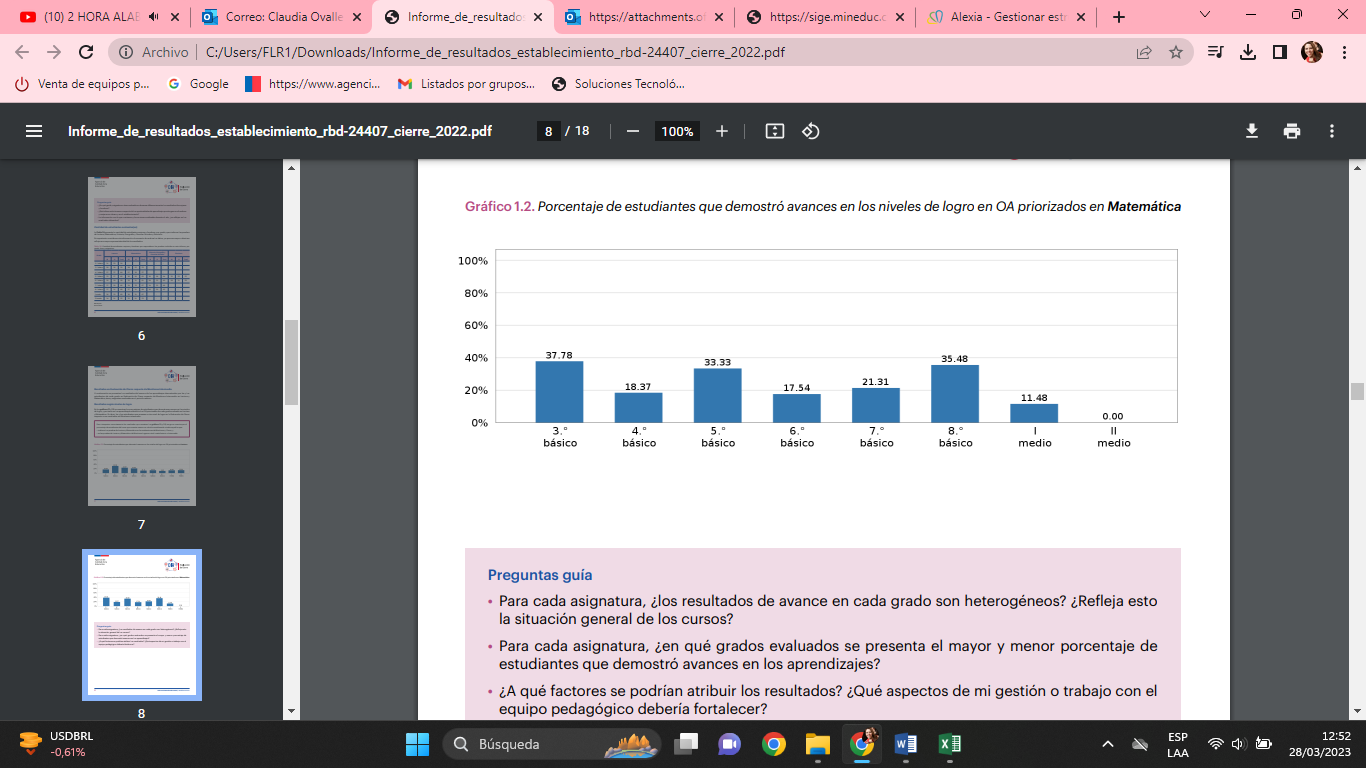 Aprendizaje socio emocional personal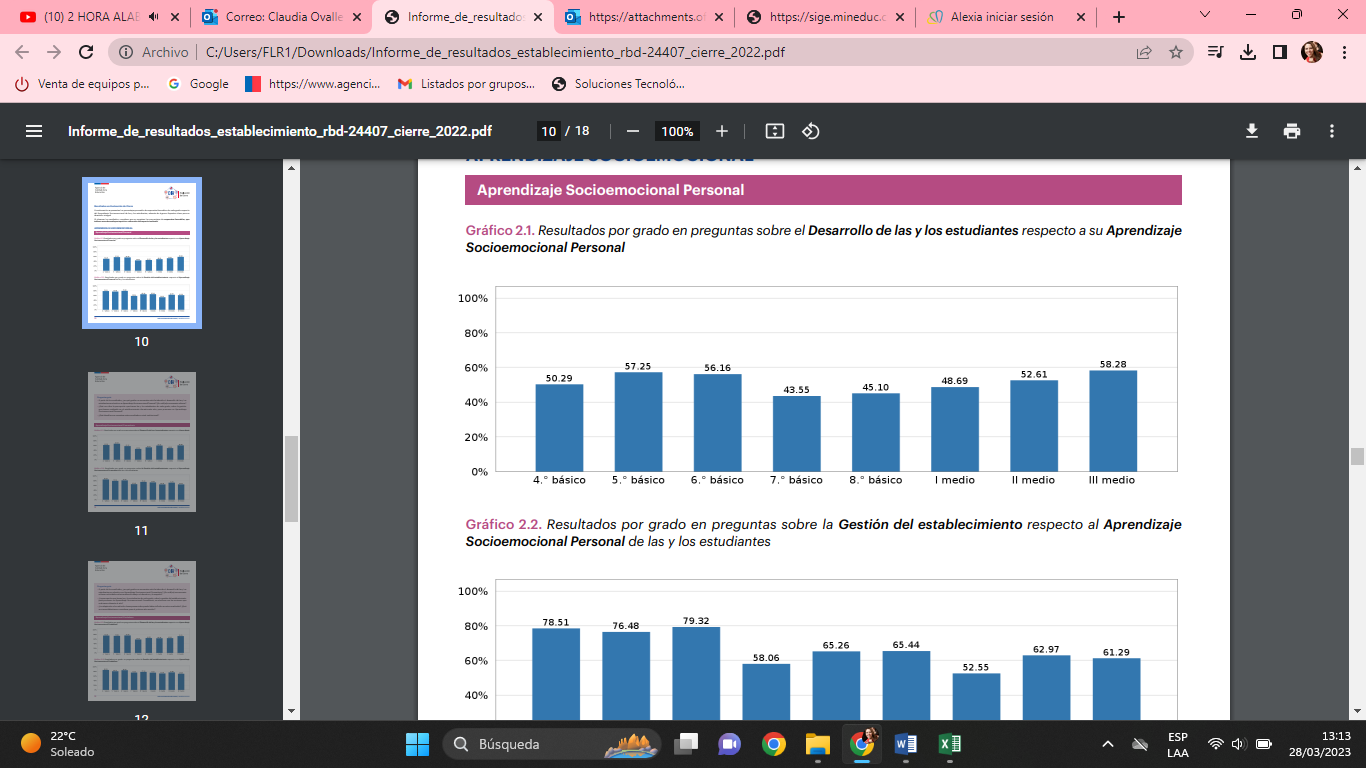 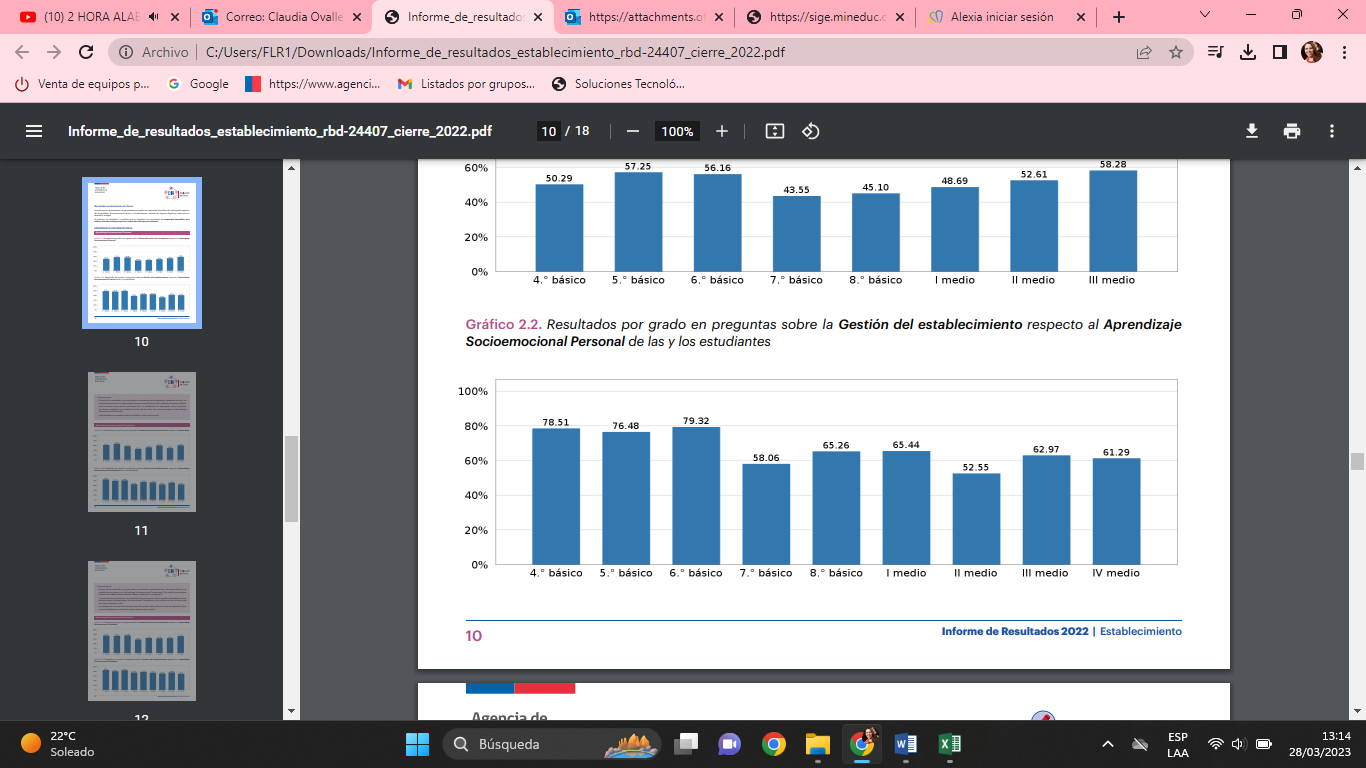 3.1 Aprendizaje Socio emocional comunitario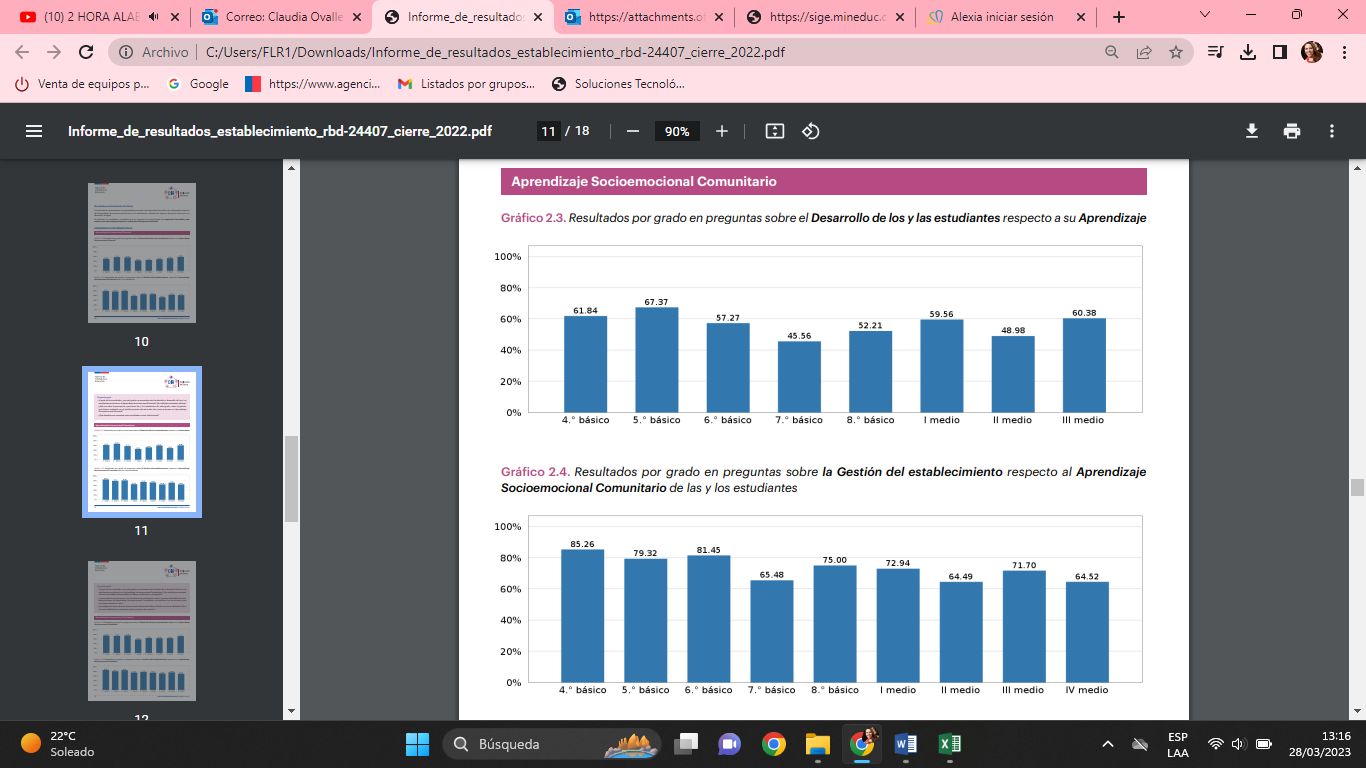 3.2 Satisfacción con el año escolar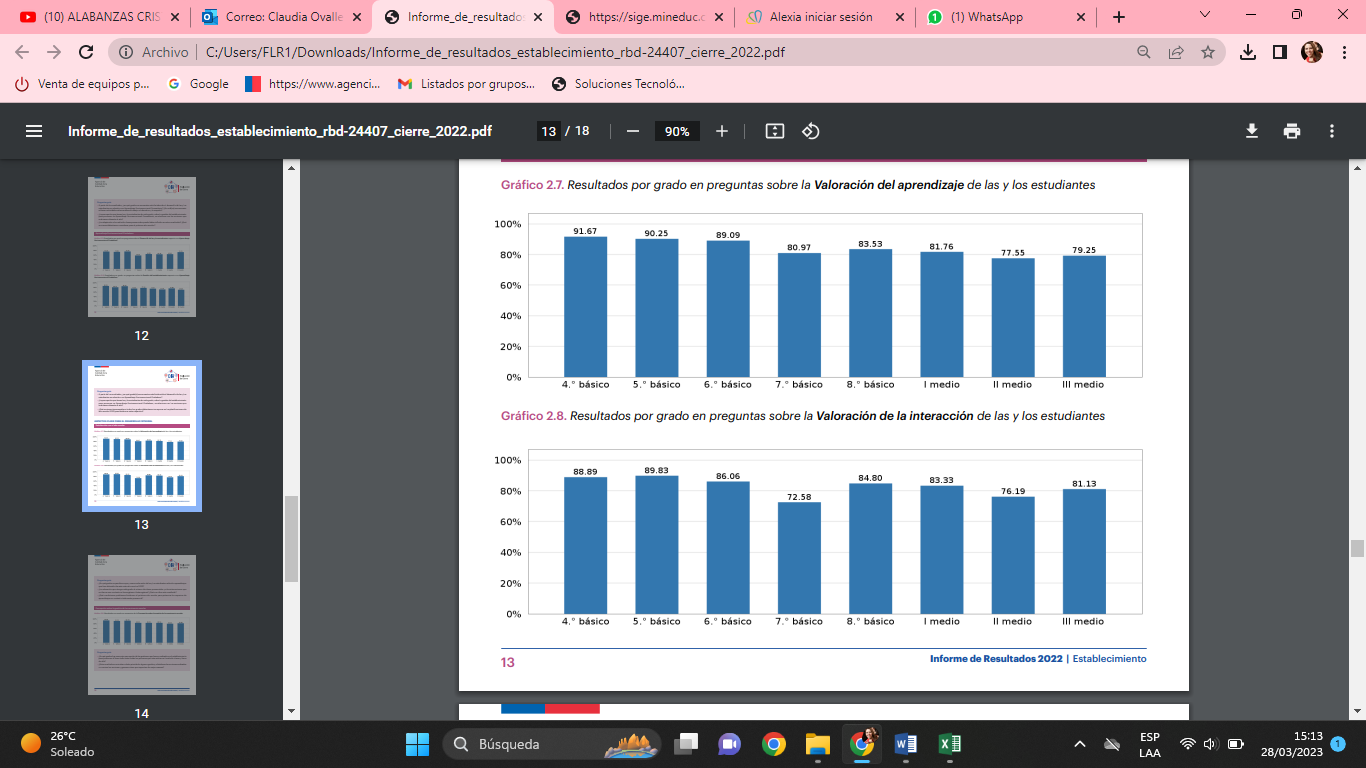 Talleres Extra CurricularesEnfocados en el desarrollo integral de nuestros alumnos y apoyados en el lema “Enseñar, Educar, Formar”, nuestro establecimiento ha hecho un gran esfuerzo, y con la ayuda de los recursos que provienen del Plan de Mejoramiento, es que hemos podido ofrecer una oferta de diversos talleres que promueven el desarrollo de distintas habilidades en nuestros estudiantes, en virtud de una Educación de Excelencia en el sentido macro del concepto, más allá de lo académico. A continuación, los talleres que se impartieron durante el período 2022 fueron:TALLERES SEP 2022Actividades de Formación CatólicaFormación Católica representa el camino y hoja de ruta que debemos seguir en el proceso de formación de nuestros alumnos. Cuando vivimos en una sociedad que cada día avanza con mayor velocidad, donde los valores se van adecuando al orden de prioridades que le da cada individuo, desde una mirada individualista en la mayoría de los casos, creemos fundamental detenernos, reflexionar y actuar en virtud de una sociedad más justa donde intentemos amar al prójimo como a sí mismo, donde seamos capaces de tomar   el valor de la solidaridad e identificar el rostro de Cristo en los que más lo necesitan.El Colegio Santa Teresa de Jesús de Los Andes tiene una serie de actividades relacionadas con la formación integral de los alumnos, con un       acento en la Fe y en el desarrollo de valores cardinales. Por las condiciones sanitarias mencionadas anteriormente, no se pudieron realizar actividades que regularmente se desarrollan de manera presencial, sin embargo, a continuación, se mencionan algunas realizadas durante el período 2022:1.-MISASInauguración del año escolarSemana SantaMisa Navidad2.-RETIROSLas jornadas de formación y retiros por curso no fueron posible realizar por curso pero sí se realizó la caminata al Santuario de Teresita de Los Andes.3.- TIEMPOS Y FIESTAS LITÚRGICASReflexión en la formación de la rutina diaria.Semana SantaLiturgia por Domingo de RamosConmemoración de la Última Cena por curso.Liturgia por jueves y viernes Santo para profesores, administrativos y auxiliares.Mes de MaríaVisita Santa Teresita al ColegioPeregrinación a Los AndesNavidad presencial y Liturgia de Navidad para todo el personal. 4.- PROGRAMA DE VIRTUDESUna hora pedagógica a la semana desde 1º a IIºCon apoyo y seguimiento de Fundación NetOtras Actividades y LogrosNuestro colegio posee actividades solidarias que se enmarcan dentro de la ayuda a quienes más lo necesitan en la comunidad. Es por esta razón que la Fundación Mano Amiga mensualmente lleva a cabo la campaña “El Kilo”, que consiste en entregar un aporte en mercadería para aquellas familias que pasan por un momento difícil. Esta campaña se siguió realizando gracias al apoyo de los Apoderados del Colegio Everest. Además, se optimizaron las entregas, consiguiendo que cada mes las familias con mayores necesidades, recibieron algún tipo de ayuda que aportará a un mejor bienestar.  Al finalizar el año 2022, también se entregaron cajas de mercadería para las familias y colaboradores de nuestro Centro Educativo.El equipo de Convivencia Escolar, encabezado por el Encargado de Convivencia Escolar, Señor Israel Gómez, realiza una serie de actividades donde se integra toda la comunidad escolar con el fin de promover valores y estimular de forma positiva a nuestros alumnos.Visitas domiciliarias planificadas con la Asistente Social Sra. Mónica Molina, que van en el rescate de estudiantes que por alguna situación presentan, inasistencias reiteradas y sin justificar y así evitar la deserción escolar.Acompañamiento a las familias con dificultades sociales.Atención de estudiantes de parte de Psicóloga Clínica.Contacto con Fundación Luz, institución que ayuda a las personas con poca o nula visión. Intervenciones en los cursos sobre plan de identidad de género entregado por el ministerio de educación. Seguimiento con los programas externos del colegio (OPD, Oficina de la infancia, Cosam, Cesfam, entro otros). Feria CientíficaCon gran éxito se lleva a cabo la IX Feria Científica, de manera presencial, donde los estudiantes se vuelven a encontrar con la experimentación y aprenden de sus procesos y los de sus compañeros. Esta actividad, a diferencia de otros años, permitió que todos los estudiantes del colegio pudieran presentar un proyecto. Luego de esta presentación, entre los mismos asistentes votaban por el proyecto que más interesante les parecía y se cerró cada una de las jornadas con una muestra de los experimentos destacados. Día de La ChilenidadDurante este año 2022 pudimos volver a generar instancias de reencontró como comunidad escolar. Es por ello que nuestros estudiantes prepararon diferentes bailes típicos Chilenos, acompañados por sus profesores jefes y una bailarina profesional del Bafochi, quien apoyó en el proceso de preparación de este acto. Durante este año también se integra el patio de stand, donde diferentes cursos pudieron vender diferentes comidas típicas, dando la posibilidad para que puedan recaudar recursos para el proceso de finalización de año. En esta actividad participaron tanto estudiantes, como docentes y apoderados.Festival de la VozEste año realizamos un nuevo Festival de la Voz en el cual participaron todos los cursos de nuestro Colegio con una canción que interpretaron, frente al resto del Colegio y los apoderados, luego de meses de ensayo. Es importante destacar que en esta edición del Festival, también participaron los profesores y comunidad educativa con un número que dio inicio a la jornada.VII Creación del centro de estudiantesDurante el año 2022 se realiza la conformación de un centro de estudiantes, el cual fue acompañado por el profesor de Historia y Geografía, César Vallejos. La constitución de este estamento fue trabajada mediante un proceso de votaciones, profundizando en la importancia de la educación y participación ciudadana. Durante el año fueron representados en cada una de las reuniones de la institución y fueron trabajando en proyectos internos como externos al establecimiento. VIII Centro de Padres y ApoderadosEl Centro de Padres y Apoderados colabora con el colegio en la organización de distintas actividades que van en beneficio de la Comunidad Educativa. La directiva del Centro de Padres es asesorada por nuestra Directora María Ignacia Lewin.                                                   María Ignacia Lewin Urzúa                  DirectoraColegio Santa Teresa de Jesús de Los AndesTeresa Araya SantanaDirectoraColegio Santa Teresa de Jesús de Los AndesINGRESOSINGRESOSEGRESOSEGRESOSSubvención Base$ 867.757.779Gastos Operacionales$ 22.417.734Subvención SEP$ 405.123.748Remuneraciones$ 983.704.772Aportes y Donaciones            $ 16.421.640Gastos Administrativos  $61.342.399BRP, Bono Vacaciones, Bono Especial,$157.016.689Gastos SEP$255.859.930Aguinaldo de Navidad.$4.138.752Subvención Mantenimiento$ 11.103.334Subvención Pro- Retención$ 17.887216TOTALES       $ 1.479.449.158     $ 1.323.324.835REPITIENTESREPITIENTESCURSO 2021PROMOVIDOSASISTENCIARENDIMIENTOKINDER A36001º A26011º B25012º A32012º B27023º A29003º B31024º A29004º B36015º A39015º B28006º A32006º B34027º A39017º B  34008º A41008º B  3802Iº A  3823Iº B3600IIº A3101IIº B3101IIIº A3400III° B3000IV°A4100TOTAL797219AñoN° Alumnos que rinden PAESPonderación Promedio% TituladosContinuidad de Estudios202027415100%64%202129412100%78%202230504100%31%Nombre Taller Nombre Docente Horas 1Jardinería Adriana Villalobos 1 hora (45 minutos)2Mandalas atrapa sueños Roxana Molina 1 hora (45 minutos)3Cuenta Cuentos Roxana Molina 1 hora (45 minutos)4Yoga Rosa Navarro 1 hora (45 minutos)5Entrenamiento Funcional Diego Jopia 1 hora (45 minutos)6Entrenamiento Funcional Diego Jopia 1 hora (45 minutos)7Tenis de mesa Diego Jopia1 hora (45 minutos)8Recreo entretenidoDiego Jopia1 hora (45 minutos)9Manualidades Natalia Cisternas 2 hora (90 minutos)10Fútbol Luis Sánchez 1 hora (45 minutos)11Fútbol Luis Sánchez 1 hora (45 minutos)12Ajedrez Cristian Bastias 1 hora (45 minutos)13Taller autocuidado y primeros auxilios Shaila Cárcamo 1 hora (45 minutos)14Taller autocuidado y primeros auxilios Shaila Cárcamo 1 hora (45 minutos)15Taller autocuidado y primeros auxilios Shaila Cárcamo 1 hora (45 minutos)16Taller autocuidado y primeros auxilios Shaila Cárcamo 1 hora (45 minutos)17Juguemos a las matemáticas Elizabeth Corbari 1 hora (45 minutos)18Paes Matemáticas Cristóbal Benavides 2 hora (90 minutos19Basquetbol  Eder Echaiz  1 hora (45 minutos)20Baile entretenido Francisca Moya 1 hora (45 minutos)21La escritura Karen Vilches  1 hora (45 minutos)22Lecto-escrituraKissy Díaz 1 hora (45 minutos)23Reciclaje entretenido  Daniela González  1 hora (45 minutos)24Flag football    Raúl Valenzuela  1 hora (45 minutos)25Mandalas  Miriam Tudela  1 hora (45 minutos)26Paes Lenguaje Mario Parga  2 hora (90 minutos27Fútbol Femenino Claudio Roa  1 hora (45 minutos)28Fútbol Femenino Claudio Roa  1 hora (45 minutos)29Fútbol Femenino Claudio Roa  1 hora (45 minutos)30Taller informática Diego Jopia 4 hrs31Arte, creatividad y cocina Karla González  1 hora (45 minutos)